ANEXO IAUTORIZAÇÃO(Somente para alunos menores que 18 anos)Eu, _________________________________________________________(nome completo do responsável), portador do CPF nº ______________, RG nº ___________, responsável legal pelo aluno/a __________________________________________________ (nome completo do(a) aluno(a)), matrícula n° _________________ do(a) _________________________________ ____________________ (nome e cidade da escola), AUTORIZO sua participação no desenvolvimento do Projeto de Iniciação Científica, intitulado ______________________________________________________________________________,submetido ao Edital 17/2023 - Chamada Pública para Seleção de Trabalhos para I Feira Integrada de Ciências e Tecnologia do Instituto Federal de Educação, Ciência e Tecnologia de Goiás (Abrangência Estadual). Declaro estar ciente das atividades previstas no referido Edital, que o/a _________________________________________________ (nome completo do(a) aluno(a)) terá que dedicar algumas horas semanais para o seu desenvolvimento e que ele terá que viajar para apresentar os resultados alcançados na pesquisa nos Seminários de Iniciação Científica do IFG e em outros eventos científicos.	, 	de 	de 2023.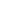 (Assinatura por extenso do responsável)